PODSTATNÁ JMÉNA  - opakování                                            jméno: ……………………..……………1. Přečti  si básničku a podtrhni podstatná jména rodu ženského  - červeně, rodu mužského – modře a rodu středního zeleně:Jiří Žáček – Naše Věrka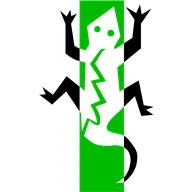 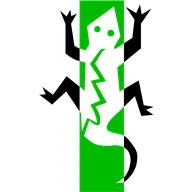 Naše Věrka loví plazy,                                            celé dny tím tráví čas,ať je vedro nebo mrazy…Jak je chytá? Za ocas!Měla zálusk na ještěrku,chytala ji obouruč-přestože ji měla v merku,                                  utekla jí a je fuč!Nebreč, Věrko, pro ještěrku,ať máš tváře bez vrásek!Utekla ti, ale v dlaninechala ti ocásek.Zasaď si ho na zahradědo hlíny a do štěrku –kdo má všech pět pohromadě,vypěstuje ještěrku!2. Zkus vysvětlit, co znamená : mít na něco zálusk  …………………………………………………………………………………… mít něco v merku ……………………………………………………………………………………… mít všech pět pohromadě …………………………………………………………………………3. Vylušti písmena a doplň do koleček:           Mezi plazy patří také želvy.   ( čtvrté písmeno posledního slova ve větě )5. Z přeházených písmen poskládej plazy:4. A teď se pokus určit vzory u těchto podstatných jmen:Jak se ti podařilo splnit všechny úkoly?   Zakroužkuj:           Prameny:Jiří Žáček – Na svatýho Dyndy (Albatros  2005)Obrázky Klipartcs.Wikipedia.orgvlastní tvorbaČíslo v digitálním archivu školyVY_32_INOVACE_CJ8_05Sada DUMČeský jazyk 8PředmětČeský jazykNázev materiáluPodstatná jména - opakováníAnotace Pracovní list učí žáka tvořivě pracovat s textem, rozvíjí slovní zásobu a kreativitu žáka. Žák si zopakuje a prohloubí učivo o podstatných jménech – rod, číslo a vzor.AutorMgr. Iva JakubcováJazykČeský jazykDatum vytvoření 9. 7. 2011Očekávaný výstupŽák dokáže v textu vyhledat podstatná jména a určit u nich mluvnické kategorie čísla, rodu a vzoru.Stupeň a typ vzděláváníZákladní vzdělání – lehké mentální postiženíKlíčová slovaPodstatné jméno, rod, číslo, vzor.Druh učebního materiáluPracovní listCílová skupinaŽák na 2. stupni speciální školyČíslo projektuCZ.1.07/1.4.00/21.1102Podstatné jménoPodst. jméno v 1. p.rodživotnost správný   vzor      želvy----------aligátořiještěrky-----------domovemobratlovciplazivejce------------mláďata------------mrazyvedro-----------Věrko-----------dlani-----------tváře-----------